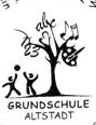 										30.01.2020

Liebe Eltern ,ich hoffe, Sie sind gut in das neue Jahr gestartet. Nachfolgend erhalten Sie einige Informationen für die nächsten Wochen und einen aktuellen Terminplan für das zweite Schulhalbjahr.In der Zeit vom 17.-21.Februar 2020 führen wir eine Projektwoche zum Thema „Lesen“ durch. Der Unterricht endet in dieser Woche für alle Kinder um 11:30 Uhr. Die Betreuung findet wie gewohnt statt.Geplant ist in dieser Woche ebenfalls eine Büchertauschbörse, die im Eingangsbereich aufgebaut werden soll. Dort können Kinder ihre eigenen Bücher gegen andere Bücher eintauschen. Bitte geben Sie Ihrem Kind Bücher zum Tauschen mit.Am Montag, den 24. Februar feiern wir in den Klassen wie in jedem Jahr Karneval. Die Kinder können an diesem Tag gerne verkleidet in die Schule kommen.  Wir möchten jedoch nicht, dass Spielzeugwaffen mitgenommen werden. Der Unterricht endet an diesem Tag ebenfalls um 11:30 Uhr. Die Ganztagsbetreuung findet wie gewohnt statt.Am 31.01.2020 ist Zeugnisausgabe für die Klassen 3 und 4. Unterrichtsschluss ist an diesem Tag nach Plan.Viele GrüßeSimone Günther und das Team der Grundschule Altstadt